Дата: 25.12.2020 Группа: м-22Предмет: ФизикаТема: консультацияПреподаватель: Леханова Елена Анатольевна Отвечаете на билет и решаете задачу (номера задач после билетов, смотрите ниже)             Номер билета и задача к билету- номер по списку (смотрите ниже).  Комплект экзаменационных билетов по физикеБилет № 11. Механическое движение. Относительность движения. Система отчета. Материальная точка. Траектория, путь и перемещение. Мгновенная скорость. Ускорение. Равномерное и равноускоренное движение.2. Лабораторная работа «Измерение влажности воздуха».Билет № 2Масса и способы её измерения. Взаимодействие тел. Сила. Сложение сил. Второй закон Ньютона.Задача на применение уравнения состояния идеального газа.Билет № 3Закон всемирного тяготения. Сила тяжести. Вес тела. Невесомость.Лабораторная работа «Измерение мощности лампочки накаливания». ( Задача по теме «Работа и мощность тока»)Билет № 4Колебательные движения. Свободные и вынужденные колебания. Резонанс. Гармонические колебания. Амплитуда, период, частота и фаза колебаний.Задача на применение первого закона термодинамики.Билет № 5Основные положения МКТ, их опытное обоснование. Масса и размеры молекул. Постоянная Авогадро. Броуновское движение.Задача на применение законов сохранения массового числа и электрического заряда.Билет № 6Идеальный газ. Основное уравнение молекулярно-кинетической теории идеального газа. Температура и ее измерение. Абсолютная температура.Лабораторная работа «Измерение длины световой волны с помощью дифракционной решетки». (задача на измерение длины световой волны)Билет № 7Уравнение состояния идеального газа (уравнение Менделеева - Клапейрона). Изопроцессы.Задача на определение показателя преломления прозрачной среды. Билет № 8Парообразование и конденсация. Испарение. Насыщенные и ненасыщенные пары. Влажность воздуха. Измерение влажности воздуха.Лабораторная работа «Выяснение условий равновесия рычага».(задача на равновесие рычага)Билет № 9Особенности жидкого состояния вещества. Поверхностное натяжение. Смачивание и капиллярность, их учет в строительстве и на производстве.Лабораторная работа «Измерение показателя преломления стекла».(задача на закон преломления света)Билет № 10Кристаллические и аморфные тела. Виды деформации твердых тел. Закон Гука. Учет и использование деформаций на производстве и в технике.Задача на применение закона сохранения импульса.Билет № 11Внутренняя энергия. Способы ее изменения. Количество теплоты. Удельная теплоемкость вещества. Работа в термодинамике. Первый закон термодинамики. Адиабатный процесс. Тепловые явления в строительстве.Лабораторная работа «Измерение ускорения свободного падения с помощью математического маятника». (задача на движение тела под действием силы тяжести)Билет № 12Принцип действия тепловых двигателей. КПД теплового двигателя и его максимальное значение. Роль тепловых двигателей в народном хозяйстве. Тепловые двигатели и охрана окружающей среды.Задача на применение закона Архимеда.Билет № 13Электризация тел. Взаимодействие заряженных тел. Закон Кулона. Закон сохранения электрического заряда.Задача на расчет давления жидкости на дно и стенки сосуда.Билет № 14Электроемкость. Конденсатор. Энергия заряженного конденсатора. Применение конденсаторов. Задача на применение закона сохранения энергии.Билет № 15Электрически ток. Сила тока. Закон Ома для участка цепи. Сопротивление проводников. Простейшая электрическая цепь.Задача на использование графиков зависимости кинематических величин.Билет № 16Работа и мощность в цепи постоянного тока. Электродвижущая сила. Закон Ома для полной цепи. Задача на расчет энергии и импульса фотона по заданной длине волны. Билет № 17Магнитное поле. Индукция магнитного поля. Сила Ампера. Сила Лоренца.Задача на определение периода и частоты свободных колебании в колебательном контуре.Билет № 18Полупроводники. Собственная и примесная проводимость полупроводников. Полупроводниковые приборы.Задача на применение графиков изопроцессов.Билет № 19Электромагнитная индукция. Магнитный поток. Закон электромагнитной индукции. Правило Ленца.Задача на применение уравнения Эйнштейна для фотоэффекта.Билет № 20Колебательный контур. Колебания в механических и электрических колебательных системах. Частота и период колебаний.Лабораторная работа «Измерение ЭДС и внутреннего сопротивления источника тока с использованием амперметра и вольтметра». (задача на закон Ома для замкнутой цепи0Билет № 21Распространение колебаний в упругих средах. Поперечные и продольные волны. Длина волны. Звук. Скорость звука. Громкость. Высота тона. Тембр. Учет и использование звуковых явлений.Лабораторная работа «Измерение удельного сопротивления проводника». (задача по теме «Сила тока. Сопротивление. Закон Ома для участка цепи».)Билет № 23Шкала электромагнитных волн. Применение их на практике.Лабораторная работа «Расчет общего сопротивления двух последовательно соединенных резисторов». ( задача по теме: «Расчет общего сопротивления двух последовательно соединенных резисторов».)Билет № 24Опыты Резерфорда по рассеянию α - частиц. Ядерная модель атома. Квантовые постулаты Бора. Спектральный анализ.Лабораторная работа «Расчет и измерение двух параллельно соединенных проволочных резисторов». ( задача по теме: «Параллельное соединение проводников».)Задача (смотри ниже)Билет № 25Фотоэффект и его законы. Уравнение Эйнштейна для фотоэффекта. Применение фотоэффекта в технике.Лабораторная работа «Измерение модуля упругости (модуля Юнга) резины». (задача по теме: «Сила упругости».)Билет № 26Состав ядра атома. Изотопы. Энергия связи ядра атома. Цепная ядерная реакция. Условия ее осуществления. Термоядерные реакции.Задача на применение закона Джоуля - Ленца. Билет № 27Радиоактивность. Виды радиоактивных излучений и методы их регистрации. Биологическое действие ионизирующих излучений. Защита от радиации.Задача на применение закона электролиза.Задачи к билетам    Билет № 1                                                                                                                                                   Лабораторная работа № 1. Измерение влажности воздуха (смотри ниже)Билет № 2В баллоне вместимостью 0,1 м3 находится кислород под нормальным атмосферным давлением при температуре 27 ˚С. Вычислить массу газа. (нормальное атмосферное давление- ро=101325 Па; R=8,31Дж/(моль К)Билет №3	В электрической плитке, рассчитанной на напряжение 220 В, имеются две спирали по 120 Ом каждая. С помощью переключателя можно включить в сеть одну спираль, две спирали последовательно или две спирали параллельно. Найти мощность в каждом случае.Билет № 4Термодинамической системе сообщили 200 Дж теплоты. При этом она совершила работу в 400 Дж. Как изменится внутренняя энергия системы?Билет № 5Написать недостающие обозначения в следующих ядерных реакциях:2713Al + 10n → ? + 42He ? + 11H → 2211Na +42He5525 Mn + ? → 5626Fe + 10nБилет №6.На дифракционную решётку, имеющую 500 штрихов на миллиметр, падает плоская монохроматическая волна, с длиной волны равной 0,00005 см. Определить наибольший порядок спектра k, который можно наблюдать при нормальном падении лучей на решётку.Билет № 7Луч переходит из воды в стекло. Угол падения равен 35 ˚С. Вычислить угол преломления. (показатель преломления воды n=1,33; показатель преломления стекла n=1,6;                sin35о =0,5736) Билет №8При равновесии рычага на его меньшее плечо действует сила 300Н, на большее - 20Н. Длина меньшего плеча 5см. Определите длину большего плеча. (Весом рычага пренебречь.)Билет №9На какой угол отклонится луч от первоначального направления, упав под углом 45о на поверхность стекла?  на поверхность алмаза? (показатель преломления стекла равен 1,6; показатель преломления алмаза равен 2,4 sin45o =0,7071gg)Билет № 10Человек массой 70 кг, бегущий со скоростью 7 м/с, догоняет тележку массой 30 кг, движущуюся со скоростью 2 м/с , и вскакивает на неё. С какой скоростью станет двигаться тележка после этого?Билет № 11 Тело свободно падает с высоты 80м. Каково его перемещение в последнюю секунду падения?Билет № 12Вычислите выталкивающую силу, действующую на гранитную глыбу, которая при полном погружении в воду вытесняет ее некоторую часть. Объём вытесненной воды равен 0,8 м3. Плотность воды 1000 кг/м3.Билет № 13На какой глубине в воде давление жидкости будет равным 2∙105 Па. Плотность воды 1000 кг/м3.Билет № 14Тело массой 2 кг падает с высоты 20 м над землей. Вычислите кинетическую энергию тела в момент, когда оно находится на высоте 10 м над землейБилет № 15Используя график зависимости скорости от времени, вычислите ускорение и перемещение за 4 секунды.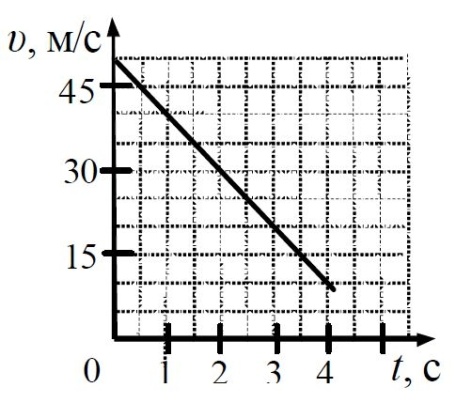 Билет № 16Вычислите энергию и импульс фотона красных лучей, если их длина волны составляет 0,76 мк м. (h=6.62*10-34 Дж*с- постоянная Планка)Билет № 17Колебательный контур содержит конденсатор, ёмкостью 800 пФ ,и катушку индуктивностью 2 мк Гн. Каков период собственных колебаний?Билет № 18Какой объём займёт газ при 77 оС, если при 27 оС его объём был 6 л?Билет № 19Какую максимальную кинетическую энергию имеют вырванные из лития электроны при облучении светом с частотой 1015 Гц. . (h=6.62*10-34 Дж*с- постоянная Планка;  работа выхода электрона литий равна 2,4эВ; 1эВ=1,602*10-19 Дж)Билет № 20 К источнику с ЭДС 12 В и внутренним сопротивлением 1 Ом  подключён реостат, сопротивление которого 5 Ом. Найти силу тока в цепи и напряжение на зажимах источника.Билет №21 Найти силу тока в стальном проводнике длиной 10 м и сечением 2 мм2 , на который подано напряжение 12 мВ. Билет № 22С какой силой взаимодействуют два заряда по 10 нКл, находящиеся на расстоянии 3 см друг от друга? Билет № 23Последовательно  с нитью накала радиолампы сопротивлением 3,9 Ом включён резистор, сопротивление которого 2,41 Ом. Определите их общее сопротивление.Билет № 24Начертите схему цепи, состоящей из четырёх последовательно соединённых элементов и параллельно подключённых к ним трёх ламп, каждая со своим выключателем.Билет № 25Найти жёсткость пружины, которая под действием силы 2 Н удлинилась на 4 см.Билет № 26Сколько выделится теплоты в проводнике сопротивлением 2 Ом при силе тока 4 А за 1 минуту?Билет № 27При каком токе протекал электролиз, если за 1 час на катоде выделилось 33 г меди? (электрохимический эквивалент меди равен 0,33∙10-6 кг/Кл).Номер билета и задача к билету- номер по этому списку. Отвечаете на билет и решаете задачуЛабораторная работа № 1. Измерение влажности воздухаЦель: научиться вычислять относительную влажность воздуха.Оборудование: психрометр, психрометрическая таблица.Теория.Относительная влажность воздуха φ определяется отношением парциального давления р водяного пара, содержащегося в воздухе при данной температуре, к давлению р0 насыщенного пара при той же температуре и выражается в процентах: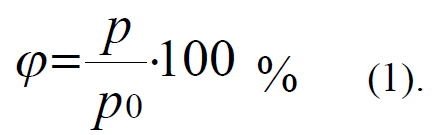 В данной работе измеряют относительную влажность воздуха психрометром по разности температур сухого и «влажного" термометров (изготовить самому) и специальной таблице.Ход работы.Познакомьтесь с устройством психрометра.Зарисуйте прибор в отчет и выясните принцип его действия.Определите показания термометров в кабинете и на улице, а результаты занесите в таблицу 6.Таблица 6.(На улице измерять не надо)По психрометрической таблице определите относительную влажность воздуха.Запишите вывод, что вы измеряли и какой получен результат.Контрольные вопросы.Почему показания влажного термометра психрометра меньше показаний сухого термометра?Сухой и влажный термометры показывают одну и ту же температуру. Какова относительная влажность воздуха?Почему после жаркого дня роса бывает более обильной?Относительная влажность воздуха в процентах по психрометрической таблице. ПСИХРОМЕТРИЧЕСКАЯ ТАБЛИЦА1Щепелин Роман Андреевич2Ахмед Эмиль Еминович3Бабиков Андрей Сергеевич4Берегов Сергей Викторович5Бревняков Антон Сергеевич6Быков Николай Анатольевич7Воробьёв Алексей Денисович8Смоляков Алексей Александрови9Жаров Анатолий Андреевич10Жерновников ДенисАлексеевич11Заворин Владимир Викторович12Зыков Пётр Константинович13Коковин Максим Дмитриевич14Девяшин Александр Васильевич15Кругляцов Константин Алексеевич16Кузнецов Алексей Васильевич17Лебедев Павел Александрович18Марандин Илья Сергеевич19Миронов Тимофей Андреевич20Муфтеев Азамат Тимурович21Осипов Эдуард Николаевич22Павлючук Дмитрий Александрович23Рагузова Анастасия Владимировна24Сагитов Вячеслав Валиуллович25Саламов Аламат Мусаевич 26Серебренников Денис Сергеевич27Сметанин Артём Владимирович№ опытаусловияt сухt влt сух-t влφ, %1в кабинете(дома)2на улицеПоказания сухого
термометра Разность показаний сухого и влажного термометров Разность показаний сухого и влажного термометров Разность показаний сухого и влажного термометров Разность показаний сухого и влажного термометров Разность показаний сухого и влажного термометров Разность показаний сухого и влажного термометров Разность показаний сухого и влажного термометров Разность показаний сухого и влажного термометров Разность показаний сухого и влажного термометров Разность показаний сухого и влажного термометров Разность показаний сухого и влажного термометров Показания сухого
термометра 0 1 2 3 4 5 6 7 8 9 10 0 100 81 63 45 28 11 - - - - - 1 100 83 65 48 32 16 - - - - - 2 100 84 68 51 35 20 - - - - - 3 100 84 69 54 39 24 10 - - - - 4 100 85 70 56 42 28 14 - - - - 5 100 86 72 58 45 32 19 6 - - - 6 100 86 73 60 47 35 23 10 - - - 7 100 87 74 61 49 37 26 14 - - - 8 100 87 75 63 51 40 28 18 7 - - 9 100 88 76 64 53 42 34 21 10 - - 10 100 88 76 65 54 44 34 24 14 5 - 11 100 88 77 66 56 46 36 26 17 8 - 12 100 89 78 68 57 48 38 29 20 11 - 13 100 89 79 69 59 49 40 31 23 14 6 14 100 89 79 70 60 51 42 34 25 17 9 15 100 90 80 71 61 52 44 36 27 20 12 16 100 90 81 71 62 54 46 37 30 22 15 17 100 90 81 72 64 55 47 39 32 24 17 18 100 91 82 73 65 56 49 41 34 27 20 19 100 91 82 74 65 58 50 43 35 29 22 20 100 91 83 74 66 59 51 44 37 30 24 21 100 91 83 75 67 60 52 46 39 32 26 22 100 92 83 75 68 61 54 47 40 34 28 23 100 92 84 76 69 61 55 48 42 36 30 24 100 92 84 77 69 62 56 49 43 37 31 25 100 92 84 77 70 63 57 50 44 38 33 26 100 92 85 78 71 64 58 51 46 40 34 27 100 92 85 78 71 65 59 52 47 41 36 28 100 93 85 78 72 65 59 53 48 42 37 29 100 93 85 79 72 66 60 54 49 43 38 30 100 93 86 79 73 67 61 55 50 44 39 Показания сухоготермометра,°СРазность показаний сухого и влажного термометров вградусахРазность показаний сухого и влажного термометров вградусахРазность показаний сухого и влажного термометров вградусахРазность показаний сухого и влажного термометров вградусахРазность показаний сухого и влажного термометров вградусахРазность показаний сухого и влажного термометров вградусахРазность показаний сухого и влажного термометров вградусахРазность показаний сухого и влажного термометров вградусахРазность показаний сухого и влажного термометров вградусахРазность показаний сухого и влажного термометров вградусахРазность показаний сухого и влажного термометров вградусахРазность показаний сухого и влажного термометров вградусахПоказания сухоготермометра,°С01234567891011Показания сухоготермометра,°СОтносительная  влажность, %Относительная  влажность, %Относительная  влажность, %Относительная  влажность, %Относительная  влажность, %Относительная  влажность, %Относительная  влажность, %Относительная  влажность, %Относительная  влажность, %Относительная  влажность, %Относительная  влажность, %Относительная  влажность, %010081634528111100836548321621008468513520310084695439241041008570564228145100867258453219661008673604735231071008774614937261481008775635140291879100887664534231211110100887665544434241451110088776656463626178121008978685748382920111310089796959494031231461410089797060514234251791510090807161524436272012516100908171625446373022158171009081726455473932241710181009182736556494134272013191009182746558504335292215201009183746659514437302418211009183756760524639322620221009283766861544740342822231009284766961554842363024241009284776962564943373126251009284777063575044383327261009285787164585146403429271009285787165595247413630281009385787265595348423732291009386797266605449433833301009386797367615550443934